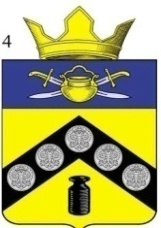 СОВЕТ НАРОДНЫХ ДЕПУТАТОВПИМЕНО-ЧЕРНЯНСКОГО  СЕЛЬСКОГО ПОСЕЛЕНИЯ КОТЕЛЬНИКОВСКОГО МУНИЦИПАЛЬНОГО РАЙОНАВОЛГОГРАДСКОЙ ОБЛАСТИРЕШЕНИЕот «19» ноября 2021 г №  41-а/66-1О внесении изменений в решение Совета народных депутатов от 21.12.2020 г. № 24/41  «Об утверждении Правил землепользования и застройки Пимено-Чернянского сельского поселения Котельниковского муниципального района Волгоградской области»В соответствии с Градостроительным кодексом Российской Федерации, Федеральным законом от 06.10.2003г. № 131-ФЗ «Об общих принципах организации местного самоуправления в Российской Федерации», учитывая заключение о результатах публичных слушаний от 11.11.2021 г. № 2 по проекту «Внесение изменений в Правила землепользования и застройки Пимено-Чернянского сельского поселения Котельниковского муниципального района Волгоградской области», Совет народных депутатов Пимено-Чернянского сельского поселения Котельниковского муниципального района Волгоградской области решил:      1. Внести изменения в Правила землепользования и застройки Пимено-Чернянского сельского поселения Котельниковского муниципального района Волгоградской области, утвержденные решением Совета народных депутатов Пимено-Чернянского сельского поселения Котельниковского муниципального района Волгоградской области от 21.12.2020 г. № 24/41, изложив раздел 3 «Градостроительные регламенты» в новой редакции, согласно приложению.2. Разместить настоящее решение в Федеральной государственной информационной системе территориального планирования не позднее, чем по истечении десяти дней с даты вступления в силу настоящего решения.3. Настоящее решение вступает в силу со дня его подписания и подлежит официальному обнародованию, размещению на официальном сайте администрации Пимено-Чернянского сельского поселения Котельниковского муниципального района Волгоградской области.Председатель Совета народных депутатовПимено-Чернянского сельского поселенияКотельниковского муниципального района                                        ___________                                        